					   		                       ONTOR LIMITED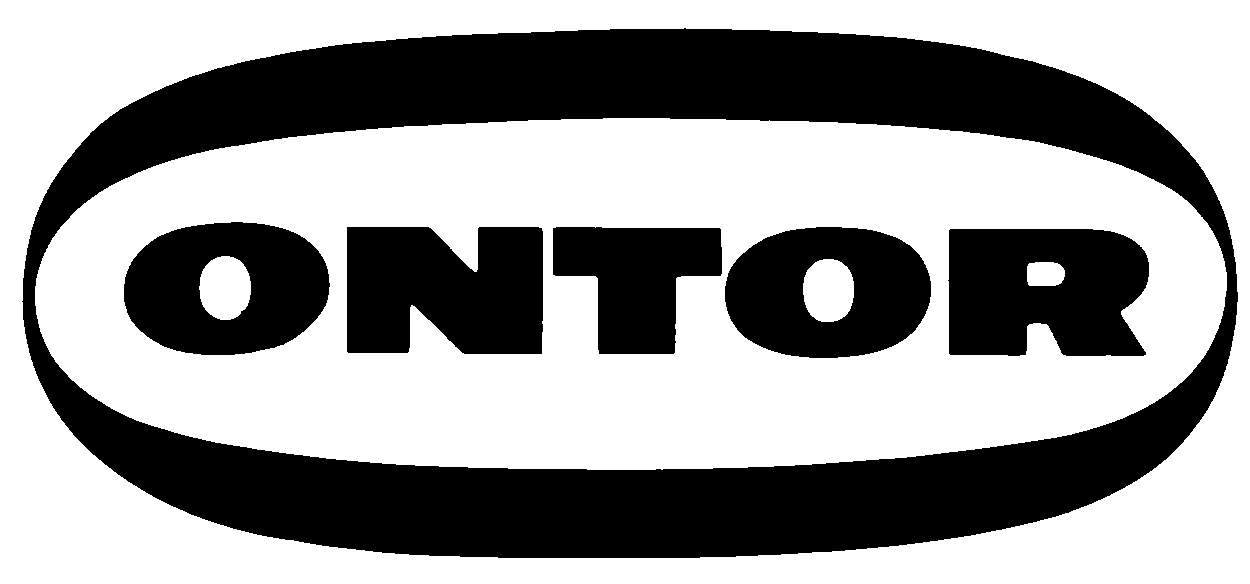 					  		                        12 LESWYN ROAD						          	          		              TORONTO, ON                                                                                                                 M6A 1K3	 				                         				   ATTN: Compte recevable                                                                                                                                    PHONE: (416) 781-5286 x2262Solution Focused, Support Driven					                             FAX:      (416) 781-7680										   EMAIL: tchen@ontor.comDEMANDE D’OUVERTURE DE COMPTE ET ENTENTECette demande d’ouverture de compte doit être entièrement complétée, signée et retournée à l’adresse indiquée ci-haut avant que votre requête de crédit soit considérée.Nom légal de l’entreprise: _________________________________________________________________________________________Adresse:_______________________________________________________________________________________________________Ville: __________________________________________   Province:  __________________   Code postal:________________________Téléphone: (              ) ___________________________________   Fax:  (               ) __________________________________________Président:____________________________________          Contrôleur:____________________________________________________Nombre d’années en affaires: ____________________________   DUN #____________________________________________________ Type d’entreprise: 	        CORPORATION           ASSOCIATION            PROPRIÉTAIRE UNIQUE           INDIVIDUEL          AUTRE 	Nom de votre banque: _____________________________________________Adresse:  ________________________________________Numéro de compte principal:_______________________________________________________________________________________Nom de référence bancaire :  _____________________________________    Téléphone:  (              ) ______________________________Marge de crédit demandée: $ _________________________         valeur des achats annuels prévus: $_____________________________Adresse d’expédition (si différente de ci-haut):Nom de l’entreprise: _______________________________________________________________________________________________                Adresse: ________________________________________________________________________________________________________ Ville:                                                                                    Province:  __________________   Code postal: ___________________________Trois fournisseurs principaux1)   Nom:  ________________________________________________________________________________________________________      Adresse:  _____________________________________________________________________________________________________     Ville:  ______________________________  Téléphone (            ) _____________________ Fax: (            )  ________________________2)   Nom:  ________________________________________________________________________________________________________      Adresse:  _____________________________________________________________________________________________________     
       Ville:  _____________________________ Téléphone (            ) _____________________ Fax: (            )  ________________________3)   Nom:  ________________________________________________________________________________________________________      Adresse:  _____________________________________________________________________________________________________     Ville:  _____________________________ Téléphone  (            ) _____________________ Fax: (            )  ________________________Les termes de paiement d’Ontor sont net 30 jours à compter de la date de facturation et après approbation de crédit.  Toute réclamation doit être faite dans l’espace de 5 jours de la date de facturation.  La marchandise est expédiée F. A B. Toronto et ne peut être retournée à moins d’avoir reçu une pré-autorisation d’Ontor Limitée.Le (la) requérant (e) accepte et comprend les termes de ventes tels qu'expliqués sur notre site webWWW.ONTOR.COM.Le (la) requérant (e) donne l’autorisation à Ontor d’obtenir de l’information de crédit reliée à cette demande d’ouverture de compte.Date:  ______________________________  Responsable autorisé/propriétaire  : ________________________________________________Nom: _________________________________________________  TITRE:  ____________________________________________________                              (LETTRES MOULÉES S.V.P.)                                                                           (LETTRES MOULÉES S.V.P.)INTERNAL USE INFORMATION – TO BE COMPLETED BY OUTSIDE SALES         Must be completed before credit application will be initiated.                                 OUTSIDE SALESPERSON NAME: ___________________________	REGION: ______________   NCIS: ____________PRICE CLASS: ______________   PRICE BRANCH: ________________________	 SALES MANAGER APPROVAL:  ________________________________________________        DATE: ____________                                                                                       (SIGNATURE)